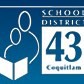 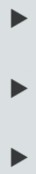 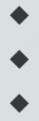 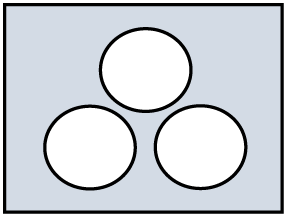 Redesigned Curriculum Planning Framework	Adapted from the work of SD #43CoquitlamRedesigned Curriculum Planning Framework	Adapted from the work of SD #43CoquitlamLooking Forward …What core competencies and shared values for learning together will students be developing and practicing over time?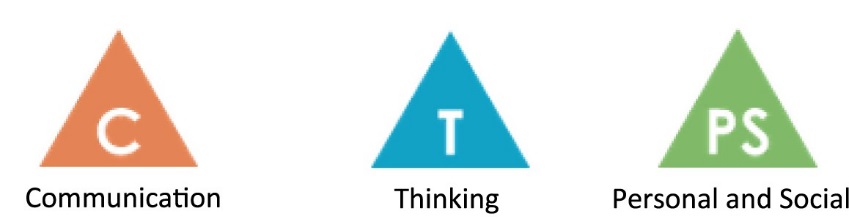 How will growth be documented by teachers and by students?	Looking Forward …What core competencies and shared values for learning together will students be developing and practicing over time?How will growth be documented by teachers and by students?	UnderstandBig Ideas:UnderstandEssential questions:DoCurricular Competencies:KnowContent: